.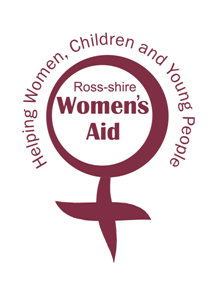 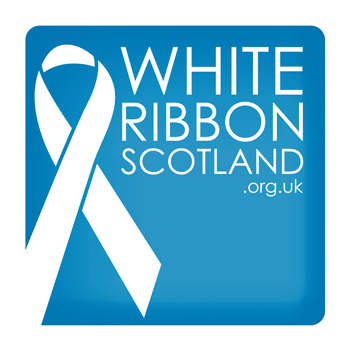 Team Name: 				______________________________________Captain‘s Name 			______________________________________Address: 				______________________________________Contact Number 			______________________________________Player’s 				______________________________________					______________________________________					______________________________________					______________________________________					______________________________________					______________________________________					______________________________________															Age of Participants :			T-Shirt Size and Quantity 		Child 			XS □		S□		M□		L□		XL□		Ross-shire Women’s Aid will not be held accountable for any injuries.  All players must sign here:____________________________________				________________________________________________________________________				________________________________________________________________________				________________________________________________________________________				____________________________________Entry Fee Enclosed - Amount: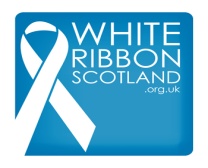 Registered Charity: 1123874								Registered Charity: SC008514